ГБОУ Школа № 283, СП № 8«Я ПОКАЖУ ТЕБЕ МОСКВУ»ОБРАЗОВАТЕЛЬНЫЙ МАРШРУТ ДЛЯ ДОШКОЛЬНИКОВ: «НЕИЗВЕСТНОЕ В ИЗВЕСТНОМ:  ДОРОЖНАЯ ИСТОРИЯ»НОМИНАЦИЯ: «БУЛЬВАРЫ, УЛИЦЫ, ДОМА…»Возрастная категория детей: 5-7 лет.Примерное время проведения: 50-60 мин. (с учетом дороги).  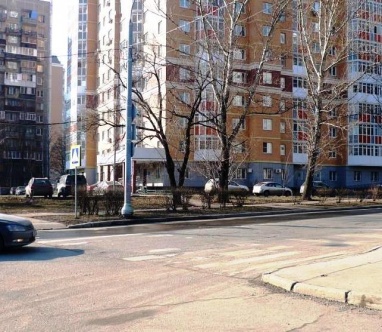 Маршрут подготовили: старший воспитатель Лощилина Ирина Игоревна,воспитатель Глущенко Екатерина Сергеевна, dou1888@yandex.ru.Место проведения: зона отдыха «Яуза»Как добраться: ст. метро «Медведково», при выходе направо, 3-5 мин до объекта.Рекомендуемый материал при посещении маршрута: маршрутные листы, рабочие листы, планшетная папка, простой карандаш, восковые мелки цветные, фотоаппарат.Рекомендации при прохождении маршрута, безопасность: Не рекомендуется:- Заходить за ограждаемые зоны;- Уходить далеко от взрослых;- Брать с собой самокаты, велосипеды, крупные мячи.Обязательно:- Соблюдать правила пешехода; переходить проезжую часть только за руку со взрослым.Места посещения на маршруте. 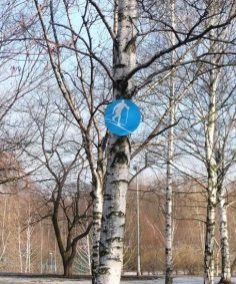 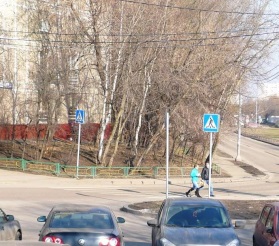 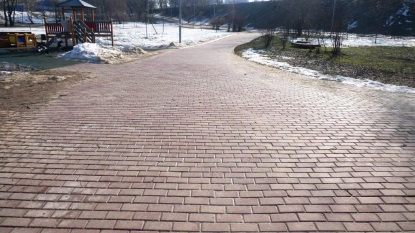 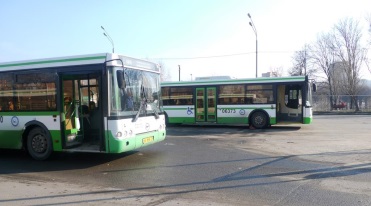 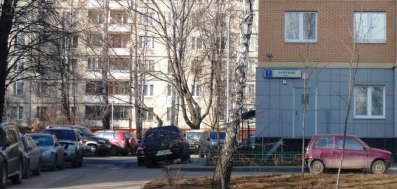 Информационно-познавательный блок:Парковая зона - красивое и удобное место для проведения семейного досуга. Цикл образовательных маршрутов позволяет по-новому взглянуть на привычное место отдыха, необычно провести выходной всей семьей. 1-я семейная прогулка к зоне отдыха «Яуза» и обратно, первое знакомство с маршрутом, поможет правильно организовать  и интересно провести прогулку.Мероприятия с детьми:Обратить внимание детей на то, что во время следования по маршруту нам придется несколько раз переходить проезжую часть, загадать загадку о пешеходном переходе, вспомнить правила пешехода.Попросить детей быть наблюдательными, обратить внимание на дорожки  (во время прогулки дети отмечают материал, из которого сделаны дорожки), загадать загадку о дороге.Побеседовать с детьми о том, какие улицы окружают зону отдыха «Яуза»,  выяснить с детьми, что такое «улица», «проезд». Вспомнить, какие знаки называются дорожными, для чего они служат.Понаблюдать, каким транспортом можно добраться до зоны отдыха «Яуза».Выполнение действий в рабочих листах:Материал для рабочих листов: распечатанные рабочие листы, простой карандаш, восковые мелки цветные.Рабочий лист №1: Раскрасить дорожный знак, который соответствует правильному ответу загадки.Рабочий лист №2: Отметить картинки, на которых изображен материал дорожек нашего маршрута; пройти по лабиринту.Рабочий лист №3: Разгадать ребус.Рабочий лист №4: Добавить несколько линий, чтобы получился интересный рисунок.Рабочий лист №5: Найти и отметить вид транспорта, для которого обустроено место стоянки.Игровые действия на местности:Эстафета по пересеченной местности «Чей автобус быстрее доедет до детской площадки?»На игровой детской площадке создать проблемные игровые ситуации «Правила поведения на транспорте» с использование МАФов «машинки», «поезд».